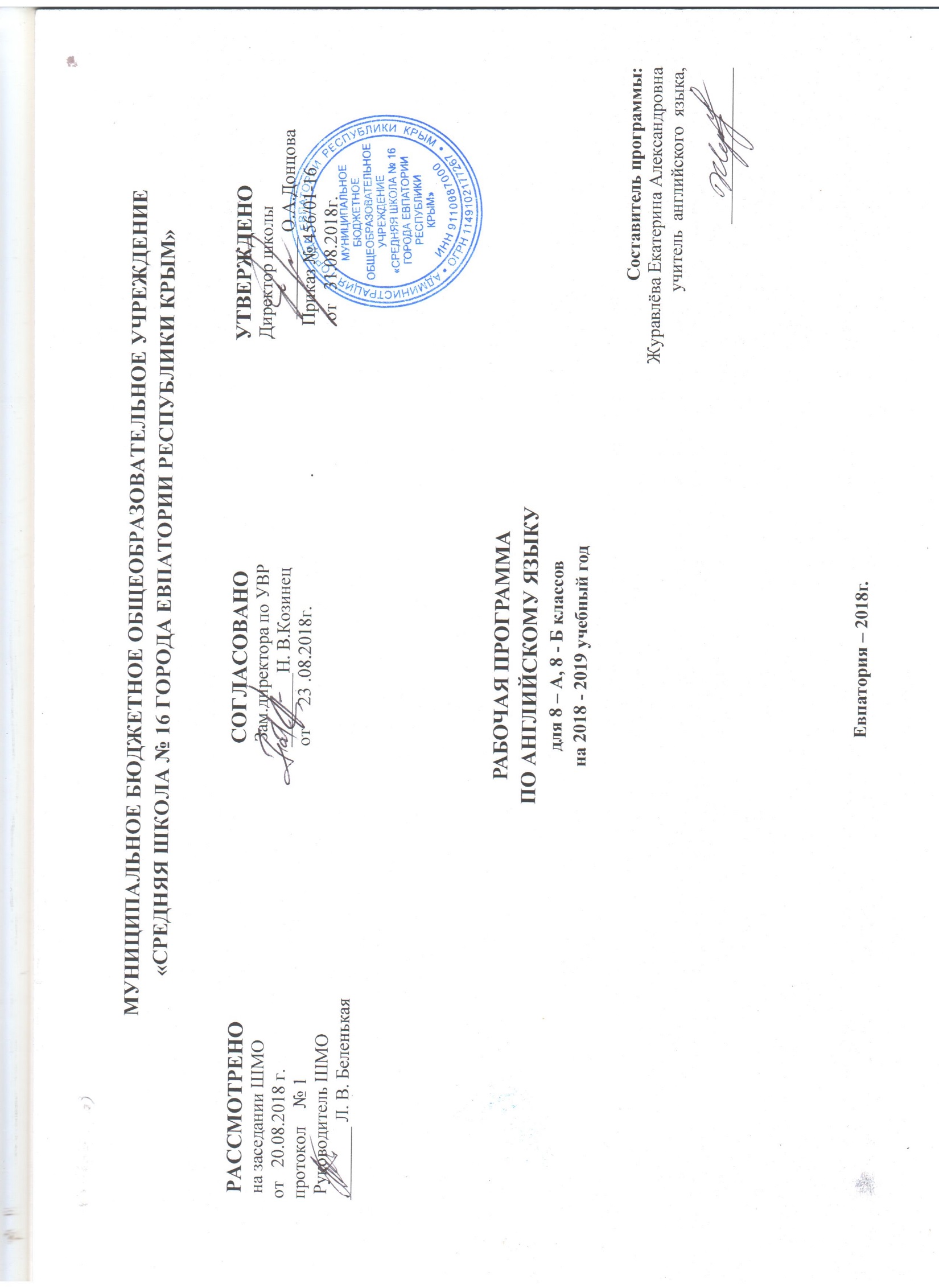 Образовательный стандарт Федеральный государственный образовательный стандарт ООО, утвержденный приказом Минобразования РФ от 17.12.2010г № 1897 (с изменениями от 31.12.2015г № 1577)Рабочая программа для 8-х классов составлена на основе авторской программы курса «Английский в фокусе, 5-9» (Spotlight) /В.Эванс, Дж.Дули, О. Подоляко, Ю.Ваулиной. --Москва, ExpressPublishing: изд.Просвещение. 2011г. Английский в фокусе. Учебник. 8 класс:учеб. для общеобразоват. организаций с прил. на электрон. носителе: базовый уровень/[Ю.Е.Ваулина, Д.Дули, О.Е.Подоляко, В.Эванс] - М.: Express Publishing: Просвещение, 2012. - 216с. Планируемые результаты освоения учебного предмета.Личностными результатами являются:воспитание российской гражданской идентичности: патриотизма, любви и уважения к Отечеству, чувства гордости за свою Родину, прошлое и настоящее многонационального этнической принадлежности, знание истории, языка, культуры своего народа, своего края, основ культурного наследия народов России и человечества; усвоение традиционных ценностей многонационального российского общества; воспитание чувства долга перед Родиной;формирование ответственного отношения к учению, готовности и способности обучающихся к саморазвитию и самообразованию на основе мотивации к обучению и познанию, выбору дальнейшего образования на базе ориентировки в мире профессий и профессиональных предпочтений, осознанному построению индивидуальной образовательной траектории с учетом устойчивых познавательных интересов;формирование целостного мировоззрения, соответствующего современному уровню развития науки и общественной практики, учитывающего социальное, культурное, языковое, духовное многообразие современного мира;формирование осознанного, уважительного доброжелательного отношения к другому человеку, его мнению, мировоззрению, культуре, языку, вере, гражданской позиции; к истории, культуре, религии, традициям, языкам, ценностям народов России и народов мира; готовности и способности вести диалог с другими людьми и достигать в нем взаимопонимания;освоение социальных норм, правил поведения, ролей и форм социальной жизни в группах и сообществах, включая взрослые и социальные сообщества; формирование основ социально-критического мышления; участие в школьном самоуправлении и в общественной жизни в пределах возрастных компетенций с учетом региональных, этнокультурных, социальных и экономических особенностей;развитие морального сознания и компетентности в решении моральных проблем на основе личностного выбора, формирование нравственных чувств и нравственного поведения, осознанного и ответственного отношения к собственным поступкам;формирование основ экологического сознания на основе признания ценности жизни во всех ее проявлениях и необходимости ответственного, бережного отношения к окружающей среде;осознание важности семьи в жизни человека и общества, принятие ценности семейной жизни, уважительное и заботливое отношение к членам своей семьи;развитие эстетического сознания через освоение художественного наследия народов России и мира, творческой деятельности эстетического характера.формирование мотивации изучения иностранных языков и стремление к самосовершенствованию в образовательной области «Английский язык»;осознание возможностей самореализации средствами иностранного языка;стремление к совершенствованию речевой культуры в целом;формирование коммуникативной компетенции в межкультурной и межэтнической коммуникации;развитие таких качеств, как воля, целеустремленность, креативность, инициативность, эмпатия, трудолюбие, дисциплинированность;формирование общекультурной этнической идентичности как составляющих гражданской идентичности личности;стремление к лучшему осознанию культуры своего народа и готовность содействовать ознакомлению с ней представителей других стран;готовность и способность обучающихся к саморазвитию, сформированность мотивации к обучению, познанию, выбору индивидуальной образовательной траектории, ценностно-смысловые установки обучающихся, отражающие их личностные позиции и социальные компетенции, сформированность основ гражданской идентичности.Метапредметными результатами являются:целеполагание в учебной деятельности: умение самостоятельно ставить новые учебные познавательные задачи на основе развития познавательных мотивов и интересов;умение самостоятельно планировать альтернативные пути достижения целей, осознанно выбирать наиболее эффективные способы решения учебных и познавательных задач;умение осуществлять контроль по результату и по способу действия на уровне произвольного внимания и вносить необходимые коррективы;умение адекватно оценивать правильность или ошибочность выполнения учебной задачи, ее объективную трудность и собственные возможности ее решения;владение основами волевой саморегуляции в учебной и познавательной деятельности, готовность и способность противостоять трудностям и помехам;умение устанавливать причинно-следственные связи; строить логическое рассуждение, умозаключение (индуктивное, дедуктивное и по аналогии) и выводы;умение создавать, применять и преобразовывать знаково-символические средства, модели и схемы для решения учебных и познавательных задач;умение осуществлять контроль по результату и по способу действия на уровне произвольного внимания и вносить необходимые коррективы;умение адекватно оценивать правильность или ошибочность выполнения учебной задачи, ее объективную трудность и собственные возможности ее решения;владение основами волевой саморегуляции в учебной и познавательной деятельности, готовность и способность противостоять трудностям и помехам;осознанное владение логическими действиями определения понятий, обобщения, установления аналогий, сериации и классификации на основе самостоятельного выбора оснований и критериев, установления родовидовых связей;умение устанавливать причинно-следственные связи; строить логическое рассуждение, умозаключение (индуктивное, дедуктивное и по аналогии) и выводы;умение создавать, применять и преобразовывать знаково-символические средства, модели и схемы для решения учебных и познавательных задач;смысловое чтение в соответствии с задачами ознакомления с жанром и основной идеей текста, усвоения его содержания, поиска информации на основе операций, обеспечивающих понимание текста (выделение замысла автора текста, основной идеи, главного и второстепенного; последовательности, причинно-следственной логической связи описываемых событий); умение организовывать учебное сотрудничество и совместную деятельность с учителем и сверстниками;умение адекватно и осознанно использовать речевые средства в соответствии с задачей коммуникации; для отображения своих чувств, мыслей и потребностей; планирования и регуляции своей деятельности; владение устной и письменной речью; монологической контекстной речью;формирование и развитие учебной и общепользовательской компетентности в области использования информационно-коммуникационных технологий (ИКТ-компетентности).развитие умения планировать свое речевое и неречевое поведение;развитие коммуникативной компетенции, включая умение взаимодействовать с окружающими, выполняя разные социальные роли;развитие исследовательский учебных действий, включая навыки работы с информацией: поиск и выделение нужной информации, обобщение и фиксация информации;развитие смыслового чтения, включая умение выделять тему, прогнозировать содержание текста по заголовку/ по ключевым словам, выделять основную мысль, главные факты, опуская второстепенные, устанавливать логическую последовательность основных фактов;осуществление регулятивных действий самонаблюдения, самоконтроля, самооценки в процессе коммуникативной деятельности на иностранном языке.Предметными результатами являются:А. В коммуникативной сфере (т.е. владении английским языком как средством общения). Речевая компетенция в следующих видах речевой деятельности:В говорении:начинать, вести/поддерживать и заканчивать различные виды диалогов в стандартных ситуациях общения, соблюдая нормы речевого этикета, при необходимости переспрашивая, уточняя; расспрашивать собеседника и отвечать на его вопросы, высказывая свое мнение, просьбу, отвечать на предложение собеседника согласием/отказом в пределах изученной тематики и усвоенного лексико-грамматического материала;рассказывать о себе, своей семье, друзьях, своих интересах и планах на будущее;сообщать краткие сведения о своем городе/селе, о своей стране и странах изучаемого языка;описывать события/явления, передавать основное содержание, основную мысль прочитанного/услышанного, выражать свое отношение к прочитанному/услышанному, давать краткую характеристику персонажей;В аудировании:воспринимать на слух и полностью понимать речь учителя, одноклассников;воспринимать на слух и понимать основное содержание несложных аутентичных аудио- и видеотекстов, относящихся к разным коммуникативным типам речи (сообщение/рассказ/интервью);воспринимать на слух и выборочно понимать с опорой на языковую догадку, контекста краткие несложные аутентичные прагматические аудио- и видеотексты, выделяя значимую/нужную/необходимую информацию;В чтении:читать аутентичные тексты разных жанров и стилей преимущественно с пониманием основного содержания;читать несложные аутентичные тексты разных жанров и стилей с полным и точным пониманием и с использованием различных приемов смысловой переработки текста (языковой догадки, выборочного перевода), а также справочных материалов; уметь оценивать полученную информацию, выражать свое мнение;читать аутентичные тексты с выборочным пониманием значимой/нужной/интересующей информации;В письменной речи:заполнять анкеты и формуляры;писать поздравления, личные письма с опорой на образец с употреблением формул речевого этикета, принятых в стране/странах изучаемого языка;составлять план, тезисы устного или письменного сообщения; кратко излагать результаты проектной деятельности.Языковая компетенция:применение правил написания слов, изученных в основной школе;адекватное произношение и различение на слух всех звуков английского языка; соблюдение правильного ударения в словах и фразах;соблюдение ритмико-интонационных особенностей предложений различных коммуникативных типов (утвердительное, вопросительное, отрицательное, повелительное); правильное членение предложений на смысловые группы;распознавание и употребление в речи основных значений изученных лексических единиц (слов, словосочетаний, реплик-клише речевого этикета);знание основных способов словообразования (аффиксации, словосложения, конверсии);понимание и использование явлений многозначности слов иностранного языка, синонимии, антонимии и лексической сочетаемости;распознавание и употребление в речи основных морфологических форм и синтаксических конструкций изучаемого языка; знаниепризнаков изученных грамматических явлений (видовременных форм глаголов, модальных глаголов и их эквивалентов, артиклей, существительных, степеней сравнения прилагательных и наречий, местоимений, числительных, предлогов);знание основных различий систем английского и русского/родного языков;Социокультурная компетенция:знание национально-культурных особенностей речевого и неречевого поведения в своей стране и странах изучаемого языка; применение этих знаний в различных ситуациях формального и неформального межличностного и межкультурного общения;распознавание и употребление в устной и письменной речи основных норм речевого этикета (реплик-клише, наиболее распространенной оценочной лексики), принятых в странах изучаемого языка;знание употребительной фоновой лексики и реалий страны/стран изучаемого языка, некоторых распространенных образцов фольклора (скороговорки, поговорки, пословицы);знакомство с образцами художественной, публицистической и научно-популярной литературы;представление об особенностях образа жизни, быта, культуры стран изучаемого языка (всемирно известных достопримечательностях, выдающихся людях и их вкладе в мировую культуру);представления о сходстве и различиях в традициях своей страны и стран изучаемого языка;понимание роли владения иностранными языками в современном мире.Компенсаторная компетенция – умение выходить из трудного положения в условиях дефицита языковых средств при получении и приеме информации за счет использования контекстуальной догадки, игнорирования языковых трудностей, переспроса, словарных замен, жестов, мимики.Б. В познавательной сфере:умение сравнивать языковые явления родного и иностранного языков на уровне отдельных грамматических явлений, слов, словосочетаний, предложений;владение приемами работы с текстом: умение пользоваться определенной стратегией чтения/аудирования в зависимости от коммуникативной задачи (читать/слушать текст с разной глубиной понимания);умение действовать по образцу/аналогии при выполнении упражнений и составлении собственных высказываний в пределах тематики основной школы;готовность и умение осуществлять индивидуальную и совместную проектную работу;умение пользоваться справочным материалом (грамматическим и лингвострановедческим справочниками, двуязычным и толковым словарями, мультимедийными средствами);владение способами и приемами дальнейшего самостоятельного изучения иностранных языков.В. В ценностно-ориентационной сфере:представление о языке как средстве выражения чувств, эмоций, основе культуры мышления;достижение взаимопонимания в процессе устного и письменного общения с носителями иностранного языка, установления межличностных и межкультурных контактов в доступных пределах;представление о целостном полиязычном, поликультурном мире, осознание места и роли родного и иностранных языков в этом мире как средства общения, познания, самореализации и социальной адаптации;приобщение к ценностям мировой культуры как через источники информации на иностранном языке (в том числе мультимедийные), так и через непосредственное участие в школьных обменах, туристическихпоездках, молодежных форумах.Г. В эстетической сфере:владение элементарными средствами выражения чувств и эмоций на иностранном языке;стремление к знакомству с образцами художественного творчества на английском языке и средствами английского языка;развитие чувства прекрасного в процессе обсуждения современных тенденций в живописи, музыке, литературе.Д. В трудовой сфере:умение рационально планировать свой учебный труд;умение работать в соответствии с намеченным планом.Е. В физической сфере:стремление вести здоровый образ жизни (режим труда и отдыха, питание, спорт, фитнес).В курсе 8 класса обучающиеся научатся и получат возможность научится: В аудировании:Обучающиеся научатся:• выделять основную мысль в воспринимаемом на слух тексте;• отделять в тексте, воспринимаемом на слух, главные факты от второстепенных;• использовать контекстуальную или языковую догадку при восприятии на слух текстов, содержащих незнакомые слова;• игнорировать незнакомые языковые явления, несущественные для понимания основного содержания воспринимаемого на слух текста.Обучающиеся получат возможность научиться: использовать контекстуальную или языковую догадку при восприятии на слух и чтении текстов, содержащих незнакомые слова;В чтении: Обучающиеся научатся:-читать аутентичные тексты разных жанров и стилей преимущественно с пониманием основного содержания; -читать несложные аутентичные тексты разных жанров и стилей с полным и точным пониманием и с использованием различных приемов смысловой переработки текста (языковой догадки, выборочного перевода), а также справочных материалов; уметь оценивать полученную информацию, выражать свое мнение; -читать аутентичные тексты с выборочным пониманием значимой/нужной/интересующей информации;Обучающиеся получат возможность научиться:• читать и полностью понимать несложные аутентичные тексты, построенные в основном на изученном языковом материале;• догадываться о значении незнакомых слов по сходству с русским/родным языком, по словообразовательным элементам, по контексту;• игнорировать в процессе чтения незнакомые слова, не мешающие понимать основное содержание текста;• пользоваться сносками и лингвострановедческим справочником.В письменной речи: Обучающиеся научатся:-заполнять анкеты и формуляры; -писать поздравления, личные письма с опорой на образец с употреблением формул речевого этикета, принятых в стране/странах изучаемого языка; -составлять план, тезисы устного или письменного сообщения; кратко излагать результаты проектной деятельности.Обучающиеся получат возможность научиться:• делать краткие выписки из текста с целью их использования в собственных устных высказываниях; • составлять план/тезисы устного или письменного сообщения;• кратко излагать в письменном виде результаты своей проектной деятельности;• писать небольшие письменные высказывания с опорой на образец. Языковая компетенция: Фонетическая сторона речиОбучающиеся научатся:произносить все звуки английского языка;• соблюдать правильное ударение в изученных словах;• различать коммуникативные типы предложения по интонации;• произносить фразы с точки зрения их ритмико-интонационных особенностей, в том числе соблюдая правило отсутствия фразового ударения на служебных словах.Обучающиеся получат возможность научиться:• выражать чувства и эмоции с помощью интонации;• различать на слух британские и американские варианты английского языка.ОрфографияОбучающиеся научатся:-правильно писать изученные слова.Обучающиеся получат возможность научиться:сравнивать и анализировать буквосочетания английского языка и их транскрипцию.Лексическая сторона речиОбучающиеся научатся:• узнавать в письменном и звучащем тексте изученные лексические единицы (слова, словосочетания, реплики-клише речевого этикета);• употреблять в устной и письменной речи в их основном значении изученные лексические единицы (слова, словосочетания, реплики-клише речевого этикета);• соблюдать существующие в английском языке нормы лексической сочетаемости;Обучающиеся получат возможность научиться:• употреблять в речи в нескольких значениях изученные многозначные слова; • находить различия между явлениями синонимии и антонимии;• распознавать принадлежность слов к частям речи по определённым признакам (артиклям, аффиксам и др.);• использовать языковую догадку в процессе чтения и аудирования (догадываться о значении незнакомых слов по контексту и по словообразовательным элементам). Грамматическая сторона речиОбучающиеся научатся:распознавать и употреблять в речи все типы простых предложений,а также предложений с конструкциями as… as, notso ….as, either… or, neither … nor; условные предложения реального и нереального характера (Conditional I and II), а также, сложноподчиненные предложения с придаточными: времени с союзами for, since, during; цели с союзом sothat; условия с союзом unless; определительными с союзами who, which, that.конструкций с инфинитивом типа IsawPetercross/crossingthestreet. He seems to be a good pupil. I want you to meet me at the station tomorrow; конструкцииbe/get used to something; be/get used to doing something.распознавать и употреблять в речи глаголы в видовременных формах действительного (PastContinuous, PastPerfect, PresentPerfectContinuous, Future-in-the-Past) и страдательного (Present, Past, FutureSimpleinPassiveVoice) залогов; модальных глаголов (need, shall, could, might, would, should); косвенной речи в утвердительных и вопросительных предложениях в настоящем и прошедшем времени; формирование навыков согласования времён в рамках сложного предложения в плане настоящего и прошлого.Обучающиеся получат возможность научиться:распознавать и пониматьпри чтении глагольные формы в FutureContinuous, PastPerfectPassive; неличные формы глагола (герундий, причастия настоящего и прошедшего времени).распознавать и употреблять в речи возвратные местоимения, неопредёленные местоимения и их производные (somebody, anything, nobody, everything, etc.); устойчивые словоформы в функции наречия типа sometimes, atlast, аtleast, etc.; числительные для обозначения дат и больших чисел.распознаватья по формальным признакам значений слов и словосочетаний с формами на -ing без различения их функций (герундий, причастие настоящего времени, отглагольное существительное).Содержание учебного курсаТематическое планирование.Календарно - тематическое планированиеТема разделаКол-во часовСодержание темыМодуль 1 «Общение»12Межличностные отношения. Общение в семье и школе. Планы на будущее. Кто есть кто? Язык – средство общения. Общение. Правила этикета в Великобритании. Правила этикета в России. Конфликты и их разрешениеМодуль 2 «Продукты питания и покупки.» 11Обенто - японская традиция. Покупки. День без покупок. Привычки в еде. Любимая еда, посещение ресторана. Мой поход в магазин. Благотворительность начинается с помощи близким. Особенности русской национальной кухни. Какой пакет выбрать пластиковый или бумажный. Модуль 3 «Великие умы человечества» 13Животные в воздухе. Работа, виды занятости. Ошибки, которые сработали. Великие  умы: Мария  Кюри. Необычная галерея. Изобретения, научные открытия. Английские банкноты. Пионеры космоса. Английские банкноты. История денег. Френсис Дрейк - великий мореплаватель.Модуль 4 «Будь самим собой» 12Внешность, характер, самооценка. Мой внешний вид. Мода и одежда. Спектакль «Кошки». Внешний вид кумира.  Проблемы подростков. Наше тело. Национальные костюмы на Британских островах. Национальные костюмы. Экология в одеждеМодуль 5 «Глобальные проблемы человечества»                                                                                                                                                                                                                          13Цунами. Глобальные проблемы человечества. Животные – предсказатели. Погода. Проблемы движения в городе. Ваши впечатления о песещении заповедника. Шотландские коровы. Мир природы: Ландыш. Торнадо. Град. Решение глобальных проблем. Модуль 6 «Культурные обмены» 13Твой мир – твоя жемчужина. Проблемы на отдыхе. На какикулах. Виды транспорта. Каникулы в британской семье. Путешествие в Австралию. История реки Темзы. Кижи. Памятники мировой культуры в опасности. Путешествия. Проверь себя.Модуль 7 «Образование» 14Новое поколение. Школы. Специализированные школы. Медиа-профессии. Интернет в помощь обучению. Проблемы в школе. Колледж Св.Троицы в Дублине: 400 лет истории. Российская система школьного образования. Изпользование компьютерных сетей Работа в сети. Проверь себя!Модуль 8 «На досуге»  14За пределами обыденного. Виды спорта. Спорт в нашей жизни. Чемпионат мира по футболу. В бассейне. В спортивном зале. Талисманы. Праздник Севера. Экологический проект. В здоровом теле - здоровый дух. Проверь себя.Фанаты спорта. Интересы и увлечения. Экстремальные виды спорта.Всего102Изучаемая темаКол-во часовЧтениеАудированиеГоворениеПисьмоМодульный контроль1.  Общение1212. Продукты питания и покупки.  11113. Великие умы человечества13114. Будь самим собой 12111115.  Глобальные проблемы человечества13116.Культурные обмены1317.Образование14118.На досуге.1411111Всего10233338№ п/п              № п/п              дата               дата               дата               Тема урокаЛексикаГрамматикаЧтение АудированиеГоворениеПисьмо Письмо Письмо ПланФактПланфактфактМодуль 1 «Общение» (12 часов)Модуль 1 «Общение» (12 часов)Модуль 1 «Общение» (12 часов)Модуль 1 «Общение» (12 часов)Модуль 1 «Общение» (12 часов)Модуль 1 «Общение» (12 часов)Модуль 1 «Общение» (12 часов)Модуль 1 «Общение» (12 часов)Модуль 1 «Общение» (12 часов)Модуль 1 «Общение» (12 часов)Модуль 1 «Общение» (12 часов)Модуль 1 «Общение» (12 часов)Модуль 1 «Общение» (12 часов)Модуль 1 «Общение» (12 часов)103.09Межличностные отношения. Актуализация  лексических единиц.стр. 9 – ознакомите- льноОбзорное повторениепо заданиям стр. 9 на базе стр. 9–24по заданиям стр. 9 на базе стр. 9–24по заданиям стр. 9 на базе стр. 9–24205.09Межличностные отношения Развитие навыка изучающего чтения.ЛЕ 1 прилагательные для описания характера человека; язык мимики и жестовупр. 5-7, 9Present SimpleПрогнозирование содержания текста; Поисковое и изучающее чтение – статья психологического характера: упр. 2, 4Study Skills:Определение цели текстаупр. 3Аудиосопровождение текста: упр. 2Описание/анализ своего характера (микродиалоги на базе новой лексики): упр.8;высказывания на основе прочитанного упр. 10306.09Общение в семье и школе. Развитие навыка диалогической речиЛЕ 1-2общение; информация личного характераупр.2, 6Притяжательные местоименияИзучающее чтение –диалог: обмен информацией личного характера: упр. 3;диалог этикетного характера: упр.7Аудиосопровождение текста и заданий: упр. 3, 6, 8, 9; аудирование с выборочным извлечением заданной информации: упр. 5Диалог- обмен информацией личного характера: упр. 4Диалог этикетного характера: упр.8Микромонологи этикетного характера: упр.10Микромонологи этикетного характера: упр.10Микромонологи этикетного характера: упр.10410.09Планы на будущее. Развитие грамматического навыкаЛЕ 1-2Present Simple vs. Present Continuous vs. Present Perfect Continuous, глаголы состояния (stative verbs): упр. 1-3Способы выражения будущего (will - going to - Present Continuous - Present Simple): упр.4-6 Past Simple vs. Past Continuous: упр. 7-9Изучающее чтение – комикс с использовани-ем активного грамматического материала: упр. 1;текст-письмо личного характера: упр.8Микродиалоги: упр. 6Предложния по заданной теме упр.9Предложния по заданной теме упр.9Предложния по заданной теме упр.9512.09Кто есть кто? Развитие навыков употребления форм степеней сравнения прилагательных. ЛЕ 2-3 внешность человека; родственные отношения; упр. 1-4, 7, идиомы:упр.9-10Study Skills: понимание идиомСтепени сравнения прилагательных и наречий (повторение): упр.2-4;наречия степени: упр.8Аудирование с выборочным извлечением заданной информации: упр. 6Монолог-описание: упр.1Описание/сообщение о своей семье: упр. 5 Описание внешности человека.Описание внешности человека.Описание внешности человека.613.09Язык – средство общения. . Развитие навыков продуктивного письма.ЛЕ 3 поздравительные открыткиИзучающее чтение – поздравительные открытки: упр.3, 5Поздравительные открытки:упр.1-8Поздравительные открытки:упр.1-8Поздравительные открытки:упр.1-8717.09Общение. Развитие  грамматического навыка.ЛЕ 3 словообразование: прилагательные от существите-льных (-ful, -al, -ic, -ish, -less, -ly, -ous) и глаголов (-able, -ed, -ing, -ible, -ive):упр.1phrasal verbs (get): упр. 2Предлоги с прилагательными (dependent prepositions): упр.3Времена глаголов (повторение): упр.4aИзучающее чтение  –электронное письмо-благодарность: упр.4aДиалог этикетного характера на основе  прочитанного: упр.4bСоставление диалогаСоставление диалогаСоставление диалога819.09Правила этикета в Великобритании Развитие навыков чтенияЛЕ 3общение, социальный этикетупр.1, 4Прогнозирование содержания текста с опорой на иллюстрации и подзаголовки; поисковое и изучающее чтение : упр. 2-3Аудиосопровождение текста: упр. 2Высказывания на основе прочитанного с переносом на личный опыт (о родной стране) (по вопросам): упр. 3Заметка в международный журнал для школьников  о правилах этикета в России: упр. 6Заметка в международный журнал для школьников  о правилах этикета в России: упр. 6Заметка в международный журнал для школьников  о правилах этикета в России: упр. 6920.09Правила этикета в России. Развитие навыка чтения и монологической речиЛЕ 3Изучающее чтение – статья о некоторых правилах этикета в РоссииОбсуждение текста; советы зарубежному гостю по этикету в РоссииТекст для журнала: о других правилах этикетаТекст для журнала: о других правилах этикетаТекст для журнала: о других правилах этикета1024.09Конфликты и их разрешение. Развитие навыка прогнозированного и изучающего чтенияЛЕ 3Техника чтения стихотворения; ознакомительное чтение: упр.1 Ознакомительное и изучающее чтение – статья учебника о конфликтах: упр. 3Study Skills:Дополнение текста (заполнение пропусков)Аудиосопровождение текстов: упр. 1, 3Обсуждение поведения в ситуации конфликта (диалог): упр.2«Я»-высказывания на основе прочитанного: упр.4Советы другу – монологические высказывания на основе прочитанного: упр.5Выражение личного аргументирован-ного отношения к прочитанному: упр.71126.09Отношения в семье Закрепление знаний, умений и навыков.Самоконтроль, самокоррекция, рефлексия по материалу и освоению речевых умений – подготовка к тесту (стр. 24)Самоконтроль, самокоррекция, рефлексия по материалу и освоению речевых умений – подготовка к тесту (стр. 24)Самоконтроль, самокоррекция, рефлексия по материалу и освоению речевых умений – подготовка к тесту (стр. 24)Самоконтроль, самокоррекция, рефлексия по материалу и освоению речевых умений – подготовка к тесту (стр. 24)Самоконтроль, самокоррекция, рефлексия по материалу и освоению речевых умений – подготовка к тесту (стр. 24)Самоконтроль, самокоррекция, рефлексия по материалу и освоению речевых умений – подготовка к тесту (стр. 24)Самоконтроль, самокоррекция, рефлексия по материалу и освоению речевых умений – подготовка к тесту (стр. 24)Самоконтроль, самокоррекция, рефлексия по материалу и освоению речевых умений – подготовка к тесту (стр. 24)1227.09Модульный контроль № 1 по теме:«Общение»Выполнение заданий модульного контроля № 1 по теме: «Общение». Работа с вводной страницей следующего модуля. (с. 25)Выполнение заданий модульного контроля № 1 по теме: «Общение». Работа с вводной страницей следующего модуля. (с. 25)Выполнение заданий модульного контроля № 1 по теме: «Общение». Работа с вводной страницей следующего модуля. (с. 25)Выполнение заданий модульного контроля № 1 по теме: «Общение». Работа с вводной страницей следующего модуля. (с. 25)Выполнение заданий модульного контроля № 1 по теме: «Общение». Работа с вводной страницей следующего модуля. (с. 25)Выполнение заданий модульного контроля № 1 по теме: «Общение». Работа с вводной страницей следующего модуля. (с. 25)Выполнение заданий модульного контроля № 1 по теме: «Общение». Работа с вводной страницей следующего модуля. (с. 25)Выполнение заданий модульного контроля № 1 по теме: «Общение». Работа с вводной страницей следующего модуля. (с. 25)Модуль 2 « Продукты питания и покупки» (11 часов)Модуль 2 « Продукты питания и покупки» (11 часов)Модуль 2 « Продукты питания и покупки» (11 часов)Модуль 2 « Продукты питания и покупки» (11 часов)Модуль 2 « Продукты питания и покупки» (11 часов)Модуль 2 « Продукты питания и покупки» (11 часов)Модуль 2 « Продукты питания и покупки» (11 часов)Модуль 2 « Продукты питания и покупки» (11 часов)Модуль 2 « Продукты питания и покупки» (11 часов)Модуль 2 « Продукты питания и покупки» (11 часов)Модуль 2 « Продукты питания и покупки» (11 часов)Модуль 2 « Продукты питания и покупки» (11 часов)Модуль 2 « Продукты питания и покупки» (11 часов)Модуль 2 « Продукты питания и покупки» (11 часов)1301.10Обенто - японская традиция. Введение и первичное закрепление лексики по теме.продукты питания; способы приготовления пищи (глаголы)упр. 1, 5, 6, 7Прогнозирование содержания текста по невербальным опорам: упр. 2; поисковое и изучающее чтение – статья о национальном блюде: упр.3Аудиосопровождение текста: упр. 2Высказывания на основе прочитанного: упр.4Описание блюда своей национальной кухни  (по вопросам и опорной лексике):  упр.8Электронное письмо зарубежному другу сописанием блюда своей национальной кухни:уп9  Электронное письмо зарубежному другу сописанием блюда своей национальной кухни:уп9  Электронное письмо зарубежному другу сописанием блюда своей национальной кухни:уп9  1403.10 Покупки. Развитие навыка диалогической речи и аудированияпокупки; виды магазинов; как пройти?упр.1, 3, 4Изучающее чтение –диалог-расспрос: упр. 5Аудиосопровождение текста и заданий: упр. 5, 7, 8; аудирование с выборочным извлечением заданной информации: упр. 6Монолог-описание картинки: упр. 2Диалог – обмен мнениями: упр.9Study Skills:Описание картинок1504.10День без покупок. Развитие грамматического навыка.способы выражения количества: упр.8Present Perfect vs. Present Perfect Continuous: упр. 1, 2Present Perfect vs. Past Simple: упр.3Has gone to/ has been to/ has been in: упр.5, 6 Артикли the/a(an): упр. 7Поисковое чтение –упр. 1;: упр.8упр. 3, 4, 9упр.9упр.9упр.91608.10Привычки в еде. Развитие навыка диалогической речи и чтения.обозначение количества продуктов питания; глаголы по теме «На кухне»; идиомы с лексикой по теме «Еда»:  упр. 1-4, 6, Существительные, имеющие только форму единственного или множественного числа: упр.5Аудирование с пониманием основного содержания,   с извлечением  заданной информации: упр. 7Тематические микродиалоги этикетного характера упр.4Монолог-повествование о семейном обеде в ресторане/гостях: упр. 8 Электронное письмо зарубежному другу о семейном обеде: упр.9Электронное письмо зарубежному другу о семейном обеде: упр.9Электронное письмо зарубежному другу о семейном обеде: упр.91710.10Любимая еда, посещение ресторана. Развитие навыка продуктивного письма (электронное) письмо личного характераУпр.2, 3, 5, 6Порядок имен прилагательных : упр.4Изучающее чтение – правила написания личного письма: упр.2; ознакомитель-ное чтение: упр.3Монолог-описание картинки: упр. 1Обсуждение порядка написания письма: упр.6Study Skills:Работа с абзацем при написании письмаПисьмо личного характера:упр. 7Письмо личного характера:упр. 7Письмо личного характера:упр. 71811.10Мой поход в магазин.Развитие грамматического навыка.phrasal verbs (go): упр. 1a;словообразование: прилагательные отрицательного значения (dis-, mis-): упр.2Предлоги (dependent prepositions): упр.3aВремена глаголов (повторение): упр.4aИзучающее чтение  –диалог (в магазине): упр.3a; текст с использовани-ем разных временных форм: упр.4aМонолог-повествование (описание ситуации): упр.1bДиалоги  на основе  прочитанного: упр.3b, 4b1915.10Благотворительность начинается с помощи близким. Развитие коммуникативной компетенции.Прогнозирование содержания текста по заголовку и иллюстрациям; поисковое и изучающее чтение: упр. 1-2Аудиосопровождение текста: упр. 2Высказывания на основе прочитанного с переносом на личный опыт (о благотворительности): упр. 3Заметка в международный журнал для школьников  о благотворительных организациях в России:  упр. 4Заметка в международный журнал для школьников  о благотворительных организациях в России:  упр. 4Заметка в международный журнал для школьников  о благотворительных организациях в России:  упр. 42017.10Особенности русской национальной кухни. Чтение.Времена глаголовИзучающее чтение – статья-интервью о русской кухне. Контроль навыков чтения.Обсуждение текста с переносом на личный опыт; монолог-описание и рецепт любимого блюдаМеню из блюд русской кухни Меню из блюд русской кухни Меню из блюд русской кухни 2118.10Какой пакет выбрать пластиковый или бумажный. Развитие навыка поискового и изучающего чтения.ЛЕ 7-8 экология упр.4словообразование: глаголы с re-упр.6Поисковое и изучающее чтение – статья экологического содержания: упр. 3, 4Study Skills:приемы работы для более глубокого понимания текста (по технологии критического мышления): упр.2, 3, 5Аудиосопровождение текста: упр.3Управляемый диалог-побуждение к действию: упр.7Выражение личного  аргументирован-ного отношения к прочитанному: упр.8Написание заметкиНаписание заметкиНаписание заметки2222.10Моя любимая еда. Закрепление знаний, умений и навыков.Самоконтроль, самокоррекция, рефлексия по материалу и освоению речевых умений – подготовка к тесту (стр. 40)Самоконтроль, самокоррекция, рефлексия по материалу и освоению речевых умений – подготовка к тесту (стр. 40)Самоконтроль, самокоррекция, рефлексия по материалу и освоению речевых умений – подготовка к тесту (стр. 40)Самоконтроль, самокоррекция, рефлексия по материалу и освоению речевых умений – подготовка к тесту (стр. 40)Самоконтроль, самокоррекция, рефлексия по материалу и освоению речевых умений – подготовка к тесту (стр. 40)Самоконтроль, самокоррекция, рефлексия по материалу и освоению речевых умений – подготовка к тесту (стр. 40)Самоконтроль, самокоррекция, рефлексия по материалу и освоению речевых умений – подготовка к тесту (стр. 40)Самоконтроль, самокоррекция, рефлексия по материалу и освоению речевых умений – подготовка к тесту (стр. 40)2324.10Модульный контроль № 2 по теме: «Продукты питания и покупки» Выполнение заданий Модульного контроля № 2 по теме: «Продукты питания и покупки». Работа с вводной страницей следующего модуля ( стр. 41)Выполнение заданий Модульного контроля № 2 по теме: «Продукты питания и покупки». Работа с вводной страницей следующего модуля ( стр. 41)Выполнение заданий Модульного контроля № 2 по теме: «Продукты питания и покупки». Работа с вводной страницей следующего модуля ( стр. 41)Выполнение заданий Модульного контроля № 2 по теме: «Продукты питания и покупки». Работа с вводной страницей следующего модуля ( стр. 41)Выполнение заданий Модульного контроля № 2 по теме: «Продукты питания и покупки». Работа с вводной страницей следующего модуля ( стр. 41)Выполнение заданий Модульного контроля № 2 по теме: «Продукты питания и покупки». Работа с вводной страницей следующего модуля ( стр. 41)Выполнение заданий Модульного контроля № 2 по теме: «Продукты питания и покупки». Работа с вводной страницей следующего модуля ( стр. 41)Выполнение заданий Модульного контроля № 2 по теме: «Продукты питания и покупки». Работа с вводной страницей следующего модуля ( стр. 41)Модуль 3 «Великие умы человечества! (13 часов)Модуль 3 «Великие умы человечества! (13 часов)Модуль 3 «Великие умы человечества! (13 часов)Модуль 3 «Великие умы человечества! (13 часов)Модуль 3 «Великие умы человечества! (13 часов)Модуль 3 «Великие умы человечества! (13 часов)Модуль 3 «Великие умы человечества! (13 часов)Модуль 3 «Великие умы человечества! (13 часов)Модуль 3 «Великие умы человечества! (13 часов)Модуль 3 «Великие умы человечества! (13 часов)Модуль 3 «Великие умы человечества! (13 часов)Модуль 3 «Великие умы человечества! (13 часов)Модуль 3 «Великие умы человечества! (13 часов)Модуль 3 «Великие умы человечества! (13 часов)2425.10Животные в воздухе. Введение и первичное закрепление лексики по теме.ЛЕ 8 отрасли наукиупр. 5Дифференциация лексических значений слов:raise – lift – put up: упр.4Прогнозирование содержания текста по заголовкам и вступлению: упр. 1; поисковое и изучающее чтение – статья об истории изобретения воздушного шара: упр.2, 3Study SkillsАудиосопровождение текста: упр. 1Высказывания на основе прочитанного: упр.6Письмо-приглашение личного характера (на основе прочитанного): упр.7  Письмо-приглашение личного характера (на основе прочитанного): упр.7  Письмо-приглашение личного характера (на основе прочитанного): упр.7  2507.11Работа, виды занятости. Развитие навыка диалогической речи и аудированияЛЕ 9 профессии, работа:упр.1, 2a Сообщение новостей/реакция на новости: упр.4Прогнозирование содержания текста, изучающее чтение –диалог-расспрос о работе родителей: упр. 3Аудиосопровождение текста и заданий: упр. 2, 3, 5; аудирование с выборочным извлечением заданной информации: упр. 6Монолог-сообщение о профессии родителей: упр. 2bМикродиалоги – сообщение новостей, о работе: упр.4, 5Диалог-расспрос о работе родителей: упр. 8Интонация переспроса (echo questions): упр.7Интонация переспроса (echo questions): упр.7Интонация переспроса (echo questions): упр.72608.11Ошибки, которые сработали. Развитие грамматического навыка.ЛЕ 9изобретения, научные открытия изобретения, научные открытияPast Perfect - Past Perfect - Past Simple –Past Continuous: упр. 1-5Поисковое чтение – текст об открытии пенициллина : упр. 1;Порядок составления рассказа2712.11Ошибки, которые сработали. Развитие навыка продуктивного письмаЛЕ 9изобретения, научные открытия изобретения, научные открытияPast Perfect - Past Perfect - Past Simple –Past Continuous: упр. 6-9Изучающее чтение  - текст-письмо личного характера: упр.9Коллективное составление рассказа по картинкам и опорным словам: упр. 10Электрнное письмо зарубежному другу об удивительном событии: упр.11Электрнное письмо зарубежному другу об удивительном событии: упр.11Электрнное письмо зарубежному другу об удивительном событии: упр.112814.11Великие  умы. Мария  Кюри. Развитие навыка прогнозированного и поискового чтения.ЛЕ 10этапы жизни; события в жизни, идиомы по теме «Биография»: упр. 1, 4, 5, 7Прогнозирование содержания текста, поисковое и изучающее чтение – статья о М.Кюри: упр.1, 2Study Skills:Чтение с выполнением задания на заполнение пропусков в текстеАудирование с пониманием основного содержания: упр. 6aМонологические высказывания на основе прочитанного (биография): упр.3Монолог-повествование о важных переменах в cвоей жизни: упр. 6bБиография знаменитого соотечественника (по плану): упр.8Биография знаменитого соотечественника (по плану): упр.8Биография знаменитого соотечественника (по плану): упр.82915.11Необычная галерея. Развитие навыка продуктивного письмаЛЕ 10-11рассказы: упр.2, 3, 5, 6прилагательные и наречия в описаниях: упр.5, 6Выражение последовательности событий в сложноподчиненных предложениях (when, while, as soon as, before): упр.4Прогнозирование содержания текста, поисковое чтение – рассказ: упр.1, 3изучающее чтение: упр.2Обсуждение порядка написания рассказа: упр.2Рассказ:упр. 7Редактирование рассказа: упр.8Рассказ:упр. 7Редактирование рассказа: упр.8Рассказ:упр. 7Редактирование рассказа: упр.83019.11Изобретения, научные открытия. Развитие грамматического навыка.ЛЕ 11 phrasal verbs (bring): упр.1словообразование: глаголы от существительных (-ise/-ize): упр.2Дифференциация лексических значений слов:discover-invent-find out, job-work-career, employer-employee-colleague, wages-salary-money: упр.3Предлоги (dependent prepositions): упр.4aВремена глаголов (повторение): упр.5Изучающее чтение  –викторина о великих людях прошлого: упр.4a; текст с использованием разных временных форм: упр.5Вопросы к викторине о великих людях прошлого: упр.4bВопросы к викторине о великих людях прошлого: упр.4bВопросы к викторине о великих людях прошлого: упр.4b3121.11Английские банкноты Развитие навыка прогнозированного и поискового чтения.ЛЕ 11история денегРазличение значений слов:name-call-make: упр.4phrasal verbs (bring): упр.1словообразование: глаголы от существи-тельных (-ise/-ize): упр.2Дифференциация лексических значений слов:discover-invent-find out, job-work-career, employer-employee-colleague, wages-salary-money: упр.3Прогнозирование содержания текста по иллюстрациям; поисковое и изучающее чтение: упр. 1, 2a, 3Аудиосопровождение текста: упр. 2aВысказывания на основе прочитанного: упр. 2bТекст-описание российских банкнот:  упр. 5Текст-описание российских банкнот:  упр. 5Текст-описание российских банкнот:  упр. 53222.11Пионеры космоса. Аудирование.Spotlight on Russia  3Изучающее чтение – статья о великих русских исследователях космосаКонтроль навыков аудирования.Монолог-биография (на основе прочитанного с включением дополнительной информации)Ответы на вопросыОтветы на вопросыОтветы на вопросы3326.11Английские банкноты. История денег. Высказывания на основе прочитанного.Прогнозирование содержания текста по иллюстрациям; поисковое и изучающее чтение: упр. 1, 2a, 3Аудиосопровождение текста: упр. 2a.Высказывания на основе прочитанного: упр. 2b. Текст-описание российских банкнот:  упр. 53428.11Френсис Дрейк - великий мореплаватель. Поисковое и изучающее чтениеЛЕ 11-12история мореплаванияПрогнозирование содержания текста, ознакомительное, поисковое и изучающее чтение – статья о Фрэнсисе Дрейке: упр. 1, 2, 3, 4, 5Аудиосопровождение текста: упр.2Сообщение на основе прочитанного (с опорой на географическую карту): упр.6 Контроль аудированияВыражение личного  аргументированного отношения к прочитанному: упр.73529.11Знаменитые изобретени.Закрепление знаний,умений и навыковСамоконтроль, самокоррекция, рефлексия по материалу и освоению речевых умений – подготовка к тесту (стр. 56)Самоконтроль, самокоррекция, рефлексия по материалу и освоению речевых умений – подготовка к тесту (стр. 56)Самоконтроль, самокоррекция, рефлексия по материалу и освоению речевых умений – подготовка к тесту (стр. 56)Самоконтроль, самокоррекция, рефлексия по материалу и освоению речевых умений – подготовка к тесту (стр. 56)Самоконтроль, самокоррекция, рефлексия по материалу и освоению речевых умений – подготовка к тесту (стр. 56)Самоконтроль, самокоррекция, рефлексия по материалу и освоению речевых умений – подготовка к тесту (стр. 56)Самоконтроль, самокоррекция, рефлексия по материалу и освоению речевых умений – подготовка к тесту (стр. 56)Самоконтроль, самокоррекция, рефлексия по материалу и освоению речевых умений – подготовка к тесту (стр. 56)3603.12Модульный контроль № 3 по теме: «Великие умы человечества»Выполнение заданий Модульного контроля № 3 по теме: «Великие умы человечества». Работа с вводной страницей следующего модуля ( стр. 57)Выполнение заданий Модульного контроля № 3 по теме: «Великие умы человечества». Работа с вводной страницей следующего модуля ( стр. 57)Выполнение заданий Модульного контроля № 3 по теме: «Великие умы человечества». Работа с вводной страницей следующего модуля ( стр. 57)Выполнение заданий Модульного контроля № 3 по теме: «Великие умы человечества». Работа с вводной страницей следующего модуля ( стр. 57)Выполнение заданий Модульного контроля № 3 по теме: «Великие умы человечества». Работа с вводной страницей следующего модуля ( стр. 57)Выполнение заданий Модульного контроля № 3 по теме: «Великие умы человечества». Работа с вводной страницей следующего модуля ( стр. 57)Выполнение заданий Модульного контроля № 3 по теме: «Великие умы человечества». Работа с вводной страницей следующего модуля ( стр. 57)Выполнение заданий Модульного контроля № 3 по теме: «Великие умы человечества». Работа с вводной страницей следующего модуля ( стр. 57)Модуль 4 «Будь самим собой!»Модуль 4 «Будь самим собой!»Модуль 4 «Будь самим собой!»Модуль 4 «Будь самим собой!»Модуль 4 «Будь самим собой!»Модуль 4 «Будь самим собой!»Модуль 4 «Будь самим собой!»Модуль 4 «Будь самим собой!»Модуль 4 «Будь самим собой!»Модуль 4 «Будь самим собой!»Модуль 4 «Будь самим собой!»Модуль 4 «Будь самим собой!»Модуль 4 «Будь самим собой!»Модуль 4 «Будь самим собой!»3705.12Внешность, характер, самооценка. Развитие навыка прогнозированного и поискового чтения.ЛЕ 12внешность; самооценкаупр. 3, 4.Прогнозирование содержания текста по заголовку и подзаголовкам: упр. 1; ознакомительное и изучающее чтение – статья психологического характера: упр.2, 3Аудиосопровождение текста: упр. 7Высказывания на основе прочитанного.Совет другуСовет другуСовет другу3806.12Мой внешний вид. Составление высказывания на основе прочитанногоЛЕ 12внешность; самооценкаупр. 5Study Skills:Выбор заголовков для частей текста (выделение главной мысли)Высказывания на основе прочитанного (по вопросам): упр.6упр.7  упр.7  упр.7  3910.12Мода и одежда Развитие навыка продуктивного письмаЛЕ 12-13одежда; мода; рисунок (ткани)/узор, стиль, материал:упр.1, 2 Дифференциация лексических значений слов: fit-match-suit-go with; wear-try on: упр.3Too-enough: упр.7Ознакомительное и поисковое чтение – диалог о выборе наряда на вечеринку: упр. 5, 6Аудиосопровождение текста и заданий: упр.3, 5; аудирование с выборочным извлечением заданной информации: упр. 8Описание картинок (одежда): упр. 1Обсуждение темы с переносом на личный опыт: упр.2Микродиалоги – выражение (не)одобрения: упр.4Высказывание на основе прочитанногоупр. 5Диалог о выборе наряда на вечеринку: упр. 9Письменный ответ на вопрос: Влияет ли модная одежда на внешний вид человека? упр.11Письменный ответ на вопрос: Влияет ли модная одежда на внешний вид человека? упр.11Письменный ответ на вопрос: Влияет ли модная одежда на внешний вид человека? упр.114012.12Спектакль «Кошки». Контроль чтения.ЛЕ 13спектакли, представленияPassive Voice: упр. 1-8Поисковое чтение – текст о мюзикле Cats: упр. 2. Контроль навыков чтенияВикторина о знаменитых людях: упр.9Викторина о знаменитых людях: упр.9Викторина о знаменитых людях: упр.94113.12Внешний вид кумира. Контроль аудирования.ЛЕ 13тело человека; идиомы с лексикой по теме «Тело»:  упр. 7Causative Form: упр.3, 4, 5, 6Прогнозирование содержания текста, поисковое и изучающее чтение – статья о внешнем виде звезд и отношении к нему: упр. 2Аудиосопровождение текста: упр.2. Контроль навыков аудирования.Микродиалоги с переносом на личный опыт: упр.4Обсуждение на основе прочитанного: упр. 8Письмо-советупр. 3, 6, 7Письмо-советупр. 3, 6, 7Письмо-советупр. 3, 6, 74217.12Проблемы подростков. Контроль говорения.ЛЕ 13-14проблемы подросткового возраста; формы совета, структура письма-совета: упр.3, 4Ознакомительное и поисковое чтение – письма подростков о проблемах, письмо-совет: упр.1, 2, 3Обсуждение порядка написания письма-совета: упр.5. Контроль навыков говорения.Письмо-советупр. 3, 6, 7Письмо-советупр. 3, 6, 7Письмо-советупр. 3, 6, 74319.12Наше тело. Контроль письма.phrasal verbs (put): упр.1словообразование: прилагатель-ные с отрицатель-ным значением (il-, im-, in-, ir-): упр.3Дифференциация лексических значений слов:match-suit-fit, borrow-lend-rent, priceless-invaluable-worthless, custo-habit-trend, realistic-original-genuine: упр.4Предлоги (dependent prepositions): упр.2Страдательный залог (закрепление): упр.5Изучающее чтение  –диалог о покупках: упр.2 ; текст об открытии нового магазина: упр.5Аудиосопровождение текста: упр.2Контроль навыков письма.Контроль навыков письма.Контроль навыков письма.4420.12Национальные костюмы на Британских островах Развитие навыка продуктивного письмаЛЕ 14национальный костюм: упр.1Дифференциация лексических значений слов:name-call-make: упр.4Прогнозирование содержания текста по иллюстрациям; поисковое и изучающее чтение: упр. 2, 3Аудиосопровождение текста: упр.2Описание национального костюма на основе прочитанного: упр. 4Текст-описание национального костюма народов России упр. 5Текст-описание национального костюма народов России упр. 5Текст-описание национального костюма народов России упр. 54524.12Внешность и характер. Закрепление знаний,умений и навыковСамоконтроль, самокоррекция, рефлексия по материалу и освоению речевых умений – подготовка к тесту (стр. 72)Самоконтроль, самокоррекция, рефлексия по материалу и освоению речевых умений – подготовка к тесту (стр. 72)Самоконтроль, самокоррекция, рефлексия по материалу и освоению речевых умений – подготовка к тесту (стр. 72)Самоконтроль, самокоррекция, рефлексия по материалу и освоению речевых умений – подготовка к тесту (стр. 72)Самоконтроль, самокоррекция, рефлексия по материалу и освоению речевых умений – подготовка к тесту (стр. 72)Самоконтроль, самокоррекция, рефлексия по материалу и освоению речевых умений – подготовка к тесту (стр. 72)Самоконтроль, самокоррекция, рефлексия по материалу и освоению речевых умений – подготовка к тесту (стр. 72)Самоконтроль, самокоррекция, рефлексия по материалу и освоению речевых умений – подготовка к тесту (стр. 72)4626.12Модульный контроль № 4 по теме «Будь самим собой!»Выполнение заданий Модульного контроля № 4 по теме: «Будь самим собой!». Работа с вводной страницей модуля 5 (стр. 73)Выполнение заданий Модульного контроля № 4 по теме: «Будь самим собой!». Работа с вводной страницей модуля 5 (стр. 73)Выполнение заданий Модульного контроля № 4 по теме: «Будь самим собой!». Работа с вводной страницей модуля 5 (стр. 73)Выполнение заданий Модульного контроля № 4 по теме: «Будь самим собой!». Работа с вводной страницей модуля 5 (стр. 73)Выполнение заданий Модульного контроля № 4 по теме: «Будь самим собой!». Работа с вводной страницей модуля 5 (стр. 73)Выполнение заданий Модульного контроля № 4 по теме: «Будь самим собой!». Работа с вводной страницей модуля 5 (стр. 73)Выполнение заданий Модульного контроля № 4 по теме: «Будь самим собой!». Работа с вводной страницей модуля 5 (стр. 73)Выполнение заданий Модульного контроля № 4 по теме: «Будь самим собой!». Работа с вводной страницей модуля 5 (стр. 73)4727.12Национальные костюмы. Развитие навыка продуктивного письмаSp on R стр. 6Изучающее чтение – статья о школьном кружке национального костюмаОбсуждение текста с переносом на личный опытОписаие национального костюма своего краяОписаие национального костюма своего краяОписаие национального костюма своего края48Экология в одежде. Поисковое и изучающее чтениеЛЕ 14-15экология в одеждеупр.1, 2поисковое и изучающее чтение – статья об экологии в одежде:  упр. 3, 4Аудиосопровождение текста: упр.4Сообщение на основе прочитанного: упр.5Диалог- упр.6Выражениеличного отношения: упр.7Модуль 5 «Глобальные проблемы человечества» (13 часов)Модуль 5 «Глобальные проблемы человечества» (13 часов)Модуль 5 «Глобальные проблемы человечества» (13 часов)Модуль 5 «Глобальные проблемы человечества» (13 часов)Модуль 5 «Глобальные проблемы человечества» (13 часов)Модуль 5 «Глобальные проблемы человечества» (13 часов)Модуль 5 «Глобальные проблемы человечества» (13 часов)Модуль 5 «Глобальные проблемы человечества» (13 часов)Модуль 5 «Глобальные проблемы человечества» (13 часов)Модуль 5 «Глобальные проблемы человечества» (13 часов)Модуль 5 «Глобальные проблемы человечества» (13 часов)Модуль 5 «Глобальные проблемы человечества» (13 часов)Модуль 5 «Глобальные проблемы человечества» (13 часов)Модуль 5 «Глобальные проблемы человечества» (13 часов)49Цунами. Развитие навыка прогнозированного и поискового чтения.ЛЕ 15природные катаклизмы/ стихийные бедствияупр. 4b, 6, 7Passive Voice:Упр.4aПрогнозирование содержания текста по невербальным основам: упр. 1; ознакомитель-ное и изучающее чтение – статья о цунами: упр.2, 3Аудиосопровождение текста: упр. 2Ролевая игра: интервью жертв цунами (на основе прочитанного):  упр.5, 9Сообщение на основе прочитанного с переносом на личный опыт: упр.850Глобальные проблемы человечества. Развитие навыка диалогической речи и аудированияЛЕ 15-16глобальные проблемы:упр.1;речевое взаимодействие: упр.4, 6Ознакомительное чтение – статья о глобальных проблемах человечества: упр. 2; поисковое чтение – диалог –обсуждение документальнго фильма упр.5Аудиосопровождение текста и заданий: упр.5, 6; аудирование с выборочным извлечением заданной информации: упр. 3Диалог о детском труде как глобальной проблеме (обсуждение документального фильма):упр. 851Животные – предсказатели. Развитие грамматического навыка.ЛЕ 16 life experiencesInfinitive/-ing forms: упр. 1-5Поисковое чтение – статья о поведении животных во время стихийных бедствий: упр.1Рассказ по опорным словам: Предложения о своем детстве (used to): упр.8Предложения о своем детстве (used to): упр.8Предложения о своем детстве (used to): упр.852Животные – предсказатели. Развитие навыка продуктивного письмаЛЕ 16Used to – be used to – get used to: упр.7Поисковое чтениеупр.6Предложения о своем детстве (used to): упр.8Предложения о своем детстве (used to): упр.8Предложения о своем детстве (used to): упр.853Погода. Совершенствование навыка диалогической речиЛЕ 16-17погода; идиомы с лексикой по теме «Погода»: упр. 1,5, 6, 7Прогнозирование содержания текста, поисковое чтение – статья об истории прогнозирова-ния погоды: упр. 2, 3Изучающее чтение стихотворения о погоде: упр.4Аудиосопровождение текста и заданий: упр.3, 4Микродиалоги о погоде: упр.9Высказывания с переносом на личный опыт - прогноз погоды на завтра: упр.10Вступление к «страшному» рассказу: упр.8Вступление к «страшному» рассказу: упр.8Вступление к «страшному» рассказу: упр.854Проблемы движения в городе. Развитие навыка продуктивного письмаЛЕ 17мнения, суждения, гипотезы  Сложные союзы both … and, either … or, neither … nor: упр.4Прогнозирование содержания текста,  поисковое и изучающее чтение Аудиосопровождение текста: упр.1Обсуждение структуры и порядка написания эссе упр.2, 3эссе (по плану)упр. 6эссе (по плану)упр. 6эссе (по плану)упр. 655Проблемы движения в городе. Развитие навыка написания эссе.ЛЕ 17Сложные союзы both … and, either … or, neither … nor: упр.4эссе о решении проблем движения в родном городе: упр.1, 2, 3аудирование с выборочным извлечением заданной информации: упр. 5Редактирование сочинения: упр.756Ваши впечатления о песещении заповедника. Совершенствование употребления лексики.ЛЕ 17-18phrasal verbs (call): упр.2Дифференциация лексических значений слов:rubbish-litter-waste, inactive-extinct-disappeared, fog-fumes-smoke lose-miss-waste, team-crew-staff:  упр.3Предлоги (dependent prepositions): упр.4Infinitive/-ing forms (закрепление): упр.5Изучающее чтение  – плакаты экологического содержания: упр.1; личное письмо о посещении заповедника: упр.5Электронное письмо другу о недавней поездке: упр.6Электронное письмо другу о недавней поездке: упр.6Электронное письмо другу о недавней поездке: упр.657Шотландские коровы Развитие навыка диалогической речи и аудированияЛЕ 18порода коров Прогнозирование содержания текста по иллюстрациям; поисковое и изучающее чтение: упр. 1, 2Аудиосопровождение текста: упр. 1Описание шотландской коровы на основе прочитанного: упр. 3Заметка в международный журнал для школьников  об одном из животных, обитающих в России (по плану):  упр. 4Заметка в международный журнал для школьников  об одном из животных, обитающих в России (по плану):  упр. 4Заметка в международный журнал для школьников  об одном из животных, обитающих в России (по плану):  упр. 458Мир природы: Ландыш Развитие навыка продуктивного письмаSp on R стр. 7Изучающее чтение – статья о ландышеОбсуждение текста с переносом на личный опытСоставление списка увиденных растений во время прогулки в парк/лесСоставление списка увиденных растений во время прогулки в парк/лесСоставление списка увиденных растений во время прогулки в парк/лес59Торнадо. Град. Говорение.ЛЕ 18Экология в одеждеупр.1, 2Прогнозирование содержания текста, ознакомительное, поисковое и изучающее чтение – статьи о торнадо и граде: упр. 1, 2, 3, упр.6Аудиосопровожде-ние текста: упр.2;аудирование с выборочным извлечением заданной информации: упр. 5Сообщение на основе прочитанного: упр.4Выражение личного  аргументирован-ного отношения к прочитанному: упр.7. Контроль навыков говорения.60Решение глобальных проблем. Закрепление знаний,умений и навыковСамоконтроль, самокоррекция, рефлексия по материалу и освоению речевых умений – подготовка к тесту (стр. 88)Самоконтроль, самокоррекция, рефлексия по материалу и освоению речевых умений – подготовка к тесту (стр. 88)Самоконтроль, самокоррекция, рефлексия по материалу и освоению речевых умений – подготовка к тесту (стр. 88)Самоконтроль, самокоррекция, рефлексия по материалу и освоению речевых умений – подготовка к тесту (стр. 88)Самоконтроль, самокоррекция, рефлексия по материалу и освоению речевых умений – подготовка к тесту (стр. 88)61Модульный контроль № 5 по теме «Глобальные проблемы человечества»Выполнение заданий модульного контроля. Работа с вводной страницей модуля 6 (стр. 89)Выполнение заданий модульного контроля. Работа с вводной страницей модуля 6 (стр. 89)Выполнение заданий модульного контроля. Работа с вводной страницей модуля 6 (стр. 89)Выполнение заданий модульного контроля. Работа с вводной страницей модуля 6 (стр. 89)Выполнение заданий модульного контроля. Работа с вводной страницей модуля 6 (стр. 89)Выполнение заданий модульного контроля. Работа с вводной страницей модуля 6 (стр. 89)Выполнение заданий модульного контроля. Работа с вводной страницей модуля 6 (стр. 89)Выполнение заданий модульного контроля. Работа с вводной страницей модуля 6 (стр. 89)Модуль 6 «Культурные обмены» (13 часов)Модуль 6 «Культурные обмены» (13 часов)Модуль 6 «Культурные обмены» (13 часов)Модуль 6 «Культурные обмены» (13 часов)Модуль 6 «Культурные обмены» (13 часов)Модуль 6 «Культурные обмены» (13 часов)Модуль 6 «Культурные обмены» (13 часов)Модуль 6 «Культурные обмены» (13 часов)Модуль 6 «Культурные обмены» (13 часов)Модуль 6 «Культурные обмены» (13 часов)Модуль 6 «Культурные обмены» (13 часов)Модуль 6 «Культурные обмены» (13 часов)Модуль 6 «Культурные обмены» (13 часов)Модуль 6 «Культурные обмены» (13 часов)62Твой мир – твоя жемчужина. Развитие навыка прогнозированного и поискового чтения.ЛЕ 18отпуск, каникулы; путешествия, виды отдыха, занятияупр. 3b, Прогнозирование содержания текста невербальным опорам и заголовку: упр. 1, 2Аудиосопровождение текста и заданий: упр. 1Диалоги на основе прочитанного.упр.6  упр.6  упр.6  63Твой мир – твоя жемчужина. Развитие навыка диалогической речи и аудированияЛЕ 18отпуск, каникулы; путешествия, виды отдыха, занятияупр.  4поисковое и изучающее чтение – статья о путешествиях: упр.2, 3Аудиосопровождение текста и заданий: упр. 2Диалоги на основе прочитанного: упр.5Письменный ответ на вопрос «Расширяют ли путешествия кругозор? Почему?»Письменный ответ на вопрос «Расширяют ли путешествия кругозор? Почему?»Письменный ответ на вопрос «Расширяют ли путешествия кругозор? Почему?»64Проблемы на отдыхе. Развитие коммуникативной компетенции.ЛЕ 18-19проблемы на отдыхе:упр.1,3Поисковое чтение, чтение вслух – диалог о неудачном путешествии: упр. 5Аудиосопровождение текста и заданий: упр.3, 5; аудирование с выборочным извлечением заданной информации: упр. 2, 4, 6Study Skills:Аудирование с выборочным извлечением заданной информацииДиалог о неудачном путешествии: упр. 865На какикулах. Развитие грамматического навыка.ЛЕ 19путешествияКосвенная речь/Reported Speech:  упр. 1-4Изучающее чтение: упр. 5b, 7a.Сообщение о советах путешественникам: упр.5b66На какикулах. Совершенствование употребления косвенной речиЛЕ 19путешествияКосвенная речь/Reported Speech:  упр. 4-8Изучающее чтение: упр. 8Изложение содержания прочитанного: упр.7b, 867Виды транспорта. Прогнозированное, поисковое и изучающее чтение.ЛЕ 19-20виды транспорта; идиомы с лексикой по теме «Транспорт»:  упр. 2, 3, 11Различение значений слов:catch-book-miss-board-get off-give-take: упр.7Предлоги at-on в выражениях по теме «Транспорт»: упр.8 Прогнозирование содержания текста, поисковое и изучающее чтение – статья об истории создания парохода: упр. 1упр.1, 6Аудирование с пониманием основного содержания: упр. 4, Аудирование с выборочным извлечением заданной информации: упр. 9Сообщение с переносом на личный опыт: упр.5упр.6Обсуждение на основе прочитанного: упр. 868Каникулы в британской семье. Развитие навыка продуктивного письмаЛЕ 20Принимающие семьи (обменные поездки): упр.1aОзнакомительное, поисковое и изучающее чтение – письмо-благодарность  принимающей семье: упр.2. 3, 5Высказывания на основе прочитанного упр.1aОбсуждение порядка написания полуофициального письма благодарственно-го характера : упр.4, 7Письменный ответ на вопрос: упр.1bОсвоение полуофициального стиля: упр.6Письмо-благодарность принимающей семье: упр.8Упр.9Письменный ответ на вопрос: упр.1bОсвоение полуофициального стиля: упр.6Письмо-благодарность принимающей семье: упр.8Упр.9Письменный ответ на вопрос: упр.1bОсвоение полуофициального стиля: упр.6Письмо-благодарность принимающей семье: упр.8Упр.969Путешествие в Австралию. Совершенствование грамматических навыков.ЛЕ 20phrasal verbs (set) Дифференциация лексических значений слов:arrive-get-reach, bring-fetch-deliver, voyage-journey-trip, excursion-expedition, tour, place-room-gap, foreign-strange-curious: упр.2Предлоги (dependent prepositions): упр.3Косвенная речь (закрепление): упр.5 упр.1словообразование: существительные (-ness, -ment): упр.4Изучающее чтение  – текст о поездке: упр.1  Сообщение с переносом на личный опыт: упр.670История реки Темзы Развитие навыка продуктивного письмаЛЕ 20река и её берегасловообразование (практика): упр. 2aПрогнозирование содержания текста; ознакомительное, поисковое и изучающее чтение: упр. 1, 2, 3Аудиосопровождение текста: упр. 2Высказывания на основе прочитанного: упр. 4Заметка в школьный журнал об одной из крупных рек России (по плану):  упр. упр. 5Заметка в школьный журнал об одной из крупных рек России (по плану):  упр. упр. 5Заметка в школьный журнал об одной из крупных рек России (по плану):  упр. упр. 571Кижи.Развитие навыка изучающего чтения.Sp on R стр. 8Изучающее чтение – статья о музее русского деревянного зодчества на о.КижиОбсуждение текста с переносом на личный опытСообщение об одном из образцов русской культуры, Ответы на вопросы. Ответы на вопросы. Ответы на вопросы. 72Памятники мировой культуры в опасности. Развитие навыка изучающего чтения.ЛЕ 20-21экология в сохранении памятников стариныStudy Skills:Работа с контекстом при понимании незнакомых словупр.4, 5статья о памятниках мировой культуры, находящихся в опасности:  упр. 1. 2, 3Сообщение об одном из памятников мировой культуры, упр.6 Выражение личного отношения к прочитанному: упр.773Путешествия. Закрепление знаний, умений и навыковСамоконтроль, самокоррекция, рефлексия по материалу и освоению речевых умений – подготовка к тесту (стр. 104)Самоконтроль, самокоррекция, рефлексия по материалу и освоению речевых умений – подготовка к тесту (стр. 104)Самоконтроль, самокоррекция, рефлексия по материалу и освоению речевых умений – подготовка к тесту (стр. 104)Самоконтроль, самокоррекция, рефлексия по материалу и освоению речевых умений – подготовка к тесту (стр. 104)Самоконтроль, самокоррекция, рефлексия по материалу и освоению речевых умений – подготовка к тесту (стр. 104)74Модульный контроль № 6 по теме «Культурные обмены»Выполнение заданий модульного контроля. Работа с вводной страницей модуля 7 (стр. 105)Выполнение заданий модульного контроля. Работа с вводной страницей модуля 7 (стр. 105)Выполнение заданий модульного контроля. Работа с вводной страницей модуля 7 (стр. 105)Выполнение заданий модульного контроля. Работа с вводной страницей модуля 7 (стр. 105)Выполнение заданий модульного контроля. Работа с вводной страницей модуля 7 (стр. 105)Выполнение заданий модульного контроля. Работа с вводной страницей модуля 7 (стр. 105)Выполнение заданий модульного контроля. Работа с вводной страницей модуля 7 (стр. 105)Выполнение заданий модульного контроля. Работа с вводной страницей модуля 7 (стр. 105)Модуль 7 «Образование» (14 часов)Модуль 7 «Образование» (14 часов)Модуль 7 «Образование» (14 часов)Модуль 7 «Образование» (14 часов)Модуль 7 «Образование» (14 часов)Модуль 7 «Образование» (14 часов)Модуль 7 «Образование» (14 часов)Модуль 7 «Образование» (14 часов)Модуль 7 «Образование» (14 часов)Модуль 7 «Образование» (14 часов)Модуль 7 «Образование» (14 часов)Модуль 7 «Образование» (14 часов)Модуль 7 «Образование» (14 часов)Модуль 7 «Образование» (14 часов)75Новое поколение. Развитие поискового и изучающего чтения.ЛЕ 21новые технологии, современные средства коммуникации упр. 4.поисковое и изучающее чтение – статья об использовании подростками современных технологий: упр.1, 2, 3Аудиосопровождение текста: упр. 2Диалог-обмен мнениями упр.5Сообщение на основе прочитанного с переносом на личный опыт: упр.8Диалог-обмен мнениями упр.5Сообщение на основе прочитанного с переносом на личный опыт: упр.876Новое поколение. Развитие навыка коммуникативной компетенцииЛЕ 21новые технологии, современные средства коммуникации упр. 6Чтение электронного адреса: упр.7Поисковое чтение текста-диаграммы: упр.8Рассказ (повествование) на основе прочитанного: упр.9Рассказ (повествование) на основе прочитанного: упр.9Обобщение результатов опроса по теме упр.10Обобщение результатов опроса по теме упр.1077Школы. Развитие навыка диалогической речи и аудированияЛЕ 21Образование, школа, экзамены:упр.1-4;речевое взаимодействие (совет): упр.7Прогнозирование содержания текста; поисковое и изучающее чтение – диалог об экзаменах: упр. 5-6 упр.5; аудирование с пониманием основного содержания: упр. 8Описание картинки: упр.1Ролевая игра -диалог об экзаменах упр. 7Описание картинки: упр.1Ролевая игра -диалог об экзаменах упр. 778Специализированные школы. Развитие грамматического навыка.ЛЕ 21школаМодальные глаголы: упр. 1, 3, 4, 6, Прогнозирование содержания текста; поисковое чтение – статья о театральной школе в Англии: упр.1Высказывания на основе прочитанного с переносом на личный опыт (о своей школе): упр. 2, 5Высказывания на основе прочитанного с переносом на личный опыт (о своей школе): упр. 2, 5Высказывания на основе прочитанного с переносом на личный опыт (о своей школе): упр. 2, 579Специализированные школы.Совершенствование навыка употребления модальных глаголов.ЛЕ 21школаМодальные глаголы: упр. 7, 8, 9, 10поисковое чтениеОписание картинок (предположения): упр.11Описание картинок (предположения): упр.11Описание картинок (предположения): упр.1180Медиа-профессии. Развитие грамматического навыка.ЛЕ 21-22профессии в СМИ; идиомы по теме «Новости»:  упр. 4, 6, 7Страдательный залог (применение): упр.8статья о коале: упр. 1, 2Ознакомительное и изучающее чтение – текст о производстве бумаги: упр.8упр.2;аудирование с пониманием основного содержания: упр. 5Обсуждение темы по вопросам: упр.3Повествование по серии картинок на основе прочитанного: упр.9Обсуждение темы по вопросам: упр.3Повествование по серии картинок на основе прочитанного: упр.9Обсуждение темы по вопросам: упр.3Повествование по серии картинок на основе прочитанного: упр.981Интернет в помощь обучению. Развитие навыка продуктивного письмаЛЕ 22современные технологииLinkers (средства логической связи в тексте): упр.4Ознакомительное и изучающее чтение – статья о написании сочинения-рассуждения (for-and-against essay): упр.1Обсуждение структуры и порядка написания сочинения-рассуждения: упр.7Обсуждение структуры и порядка написания сочинения-рассуждения: упр.7Обсуждение структуры и порядка написания сочинения-рассуждения: упр.7Написание абзаца сочинения: упр.682Интернет в помощь обучению. Письмо.ЛЕ 22современные технологииLinkers (средства логической связи в тексте): упр.4Прогнозирование содержания текста, поисковое и изучающее чтение – сочинение-рассуждение о роли Интернета: упр. 2, 3Study Skills:Тематические (ключевые) предложенияупр.5Сочинение-рассуждение «Дистанционное обучение: за и против» (по плану)упр. 8. Контроль навыков письма.83Проблемы в школе. Развитие грамматического навыка.ЛЕ 22phrasal verbs (give): упр.1;Различение значений слов:advertisement-announcement, explanation – instruction, educate-teach, temper-mood: упр.3Предлоги (dependent prepositions): упр.2Модальные глаголы (закрепление): упр.5 словообразованиесуществительные, образованные путем словосложения: упр.4Изучающее чтение  –письмо другу о предстоящих экзаменах: упр.5  Высказывание по школьной тематике « Что бы ты сделал, если..?» – с использованием модальных глаголов: упр.6Высказывание по школьной тематике « Что бы ты сделал, если..?» – с использованием модальных глаголов: упр.684Колледж Св.Троицы в Дублине: 400 лет истории. Развитие навыка продуктивного письмаЛЕ 22история образования Поисковое и изучающее чтение – статья о колледже Св.Троицы в Дублине: упр. 1, 2, 3, 4Аудиосопровождение текста: упр. 2Высказывания на основе прочитанного: упр. 5Высказывания на основе прочитанного: упр. 5Заметка в международный журнал об одном из лучших университетов России упр. 6Заметка в международный журнал об одном из лучших университетов России упр. 685Российская система школьного образования Изучающее чтение.Sp on R стр. 9Изучающее чтение – статья о российской системе школьного образованияОбсуждение текста с переносом на личный опытОбсуждение текста с переносом на личный опытТекст для журнала: об изменениях в российской системе образованияТекст для журнала: об изменениях в российской системе образования86Изпользование компьютерных сетей. Ознакомительное, поисковое и изучающее чтениеЛЕ 22-23компьютерная сетьупр.3aознакомительное, поисковое и изучающее чтение – статья о пользовании компьютерной сетью:  упр. 2, 3b, 4, 5Аудиосопровождение текста: упр.3Описание картинок по теме: упр.1Сообщение на основе прочитанного: упр.6Выражение личного  отношения к прочитанному: упр.7Описание картинок по теме: упр.1Сообщение на основе прочитанного: упр.6Выражение личного  отношения к прочитанному: упр.787Работа в сети. Закрепление знаний,умений и навыковСамоконтроль, самокоррекция, рефлексия по материалу и освоению речевых умений – подготовка к тесту (стр. 120)Самоконтроль, самокоррекция, рефлексия по материалу и освоению речевых умений – подготовка к тесту (стр. 120)Самоконтроль, самокоррекция, рефлексия по материалу и освоению речевых умений – подготовка к тесту (стр. 120)Самоконтроль, самокоррекция, рефлексия по материалу и освоению речевых умений – подготовка к тесту (стр. 120)Самоконтроль, самокоррекция, рефлексия по материалу и освоению речевых умений – подготовка к тесту (стр. 120)Самоконтроль, самокоррекция, рефлексия по материалу и освоению речевых умений – подготовка к тесту (стр. 120)Самоконтроль, самокоррекция, рефлексия по материалу и освоению речевых умений – подготовка к тесту (стр. 120)Самоконтроль, самокоррекция, рефлексия по материалу и освоению речевых умений – подготовка к тесту (стр. 120)88Модульный контроль № 7 по теме «Образование».Работа с вводной страницей модуля 8 (стр. 121)Работа с вводной страницей модуля 8 (стр. 121)Работа с вводной страницей модуля 8 (стр. 121)Работа с вводной страницей модуля 8 (стр. 121)Работа с вводной страницей модуля 8 (стр. 121)Работа с вводной страницей модуля 8 (стр. 121)Работа с вводной страницей модуля 8 (стр. 121)Работа с вводной страницей модуля 8 (стр. 121)Модуль 8 «На досуге» (14 часов)Модуль 8 «На досуге» (14 часов)Модуль 8 «На досуге» (14 часов)Модуль 8 «На досуге» (14 часов)Модуль 8 «На досуге» (14 часов)Модуль 8 «На досуге» (14 часов)Модуль 8 «На досуге» (14 часов)Модуль 8 «На досуге» (14 часов)Модуль 8 «На досуге» (14 часов)Модуль 8 «На досуге» (14 часов)Модуль 8 «На досуге» (14 часов)Модуль 8 «На досуге» (14 часов)Модуль 8 «На досуге» (14 часов)Модуль 8 «На досуге» (14 часов)89За пределами обыденного. Развитие навыка прогнозированного и поискового чтения.ЛЕ 23интересы и увлеченияупр.1, 5Прогнозирование содержания текста; поисковое и изучающее чтение – статья об экстремальных видах спорта: упр.1, 2, 3, 4aАудиосопровождение текста: упр. 1Высказывания на основе прочитанного: упр.4bОписание вида экстремального спорта (по составленным заметкам): упр.6Заметка в международный журнал для школьников  о любимом виде спорта: упр.7  Заметка в международный журнал для школьников  о любимом виде спорта: упр.7  Заметка в международный журнал для школьников  о любимом виде спорта: упр.7  90Виды спорта. Развитие навыка диалогической речи и аудированияЛЕ 23-24виды спорта:упр.1, 2, 3 Прогнозирование содержания текста; поисковое и изучающее чтение – диалог о занятиях спортом: упр. 6Аудирование с пониманием основного содержания: упр. 4, 8Аудиосопровождение текста: упр.6 Высказывание по теме «Спорт в моей жизни» по опорным выражениям: упр.5Микродиалоги – выражение приглашения и приема/отказа от приглашения: упр.7Диалог-приглашение к совместной деятельности: упр.1191Спорт в нашей жизни. Развитие грамматического навыка.ЛЕ 24Conditionals (0, 1, 2, 3); if-unless: упр. 1-4, 6,  7, 9, 10Поисковое и изучающее чтение – шутки: упр. 1;Диалог о планах на выходные: упр.5Описание ситуаций с опорой на картинки: упр.8Рассказ по цепочке (с if): упр.1192Чемпионат мира по футболу Развитие навыка диалогической речи и аудирования.ЛЕ 24спортивное снаряжение, места для занятий спортом; идиомы с лексикой по теме «Спорт»:  упр. 3, 4, 5, 6, 8both … and, neither … nor, either … or (повторение):упр.7Прогнозирование содержания текста, поисковое и изучающее чтение – статья о чемпионате мира по футболу: упр. 1, 2Аудиосопровождение текста: упр.1Высказывание по теме «Спорт в моей жизни» по вопросам: упр.993В бассейне. Контроль чтения.ЛЕ 24-25запрос, заявления (о приеме в клуб)упр.1Запрос информации в письмах официального и неофициального стиля: упр.5aТекст-инструкция по написанию электронных писем), письмо-запрос: упр.3, 4. Контроль навыков чтения.Аудирование с выборочным извлечением заданной информации: упр. 2Ролевая игра диалог-разговор по телефону на основе прочитанного: упр.5bЭлектронное письмо-запрос:упр. 6Электронное письмо-запрос:упр. 6Электронное письмо-запрос:упр. 694В спортивном зале. Контроль аудирования.ЛЕ 25phrasal verbs (take): упр.1;словообразование: прилагательные, образованные путем словосложения: упр.4. Различение значений слов:fit-healthy, team-group, pitch-court, match-practice, coach-instructor, etc: Предлоги (dependent prepositions): упр.3Conditionals (закрепление): упр.5Изучающее чтение  – текст о любимом виде спорта: упр.2Контроль навыков аудирования.Высказывание по проблеме с переносом на личный опыт упр.695Талисманы. Контроль говорения.ЛЕ 25Прогнозирование содержания текста по иллюстрациям; поисковое и изучающее чтение: упр. 2, 3, 4. Контроль навыков чтения.Аудиосопровождение текста: упр. 2упр.1Описание куклы-талисмана на основе прочитанного: упр. 5. Контроль навыков говорения.Плакат о талисманах футбольных клубов:  упр. 6Плакат о талисманах футбольных клубов:  упр. 6Плакат о талисманах футбольных клубов:  упр. 696Праздник Севера. Контроль письма.Sp on R стр. 10Изучающее чтение – статья о Празднике СевераОбсуждение текста с переносом на личный опыт (спорт)Текст для журнала: о спортивном празднике своего края/региона. Контроль навыков письмаТекст для журнала: о спортивном празднике своего края/региона. Контроль навыков письмаТекст для журнала: о спортивном празднике своего края/региона. Контроль навыков письма97Экологический проект Развитие навыка продуктивного письмаЛЕ 25-26экология океанастатья об экологическом проекте A.W.A.R.E.:  упр. 1, 2, 3Аудиосопровождение текста: упр.2Диалог упр.4Обсуждение текста: упр.5, упр.7Буклет о содержании экологического мероприятия: упр.6Буклет о содержании экологического мероприятия: упр.6Буклет о содержании экологического мероприятия: упр.698В здоровом теле - здоровый дух. Закрепление знаний, умений и навыковСамоконтроль, самокоррекция, рефлексия по материалу и освоению речевых умений – подготовка к тесту (стр. 136)Самоконтроль, самокоррекция, рефлексия по материалу и освоению речевых умений – подготовка к тесту (стр. 136)Самоконтроль, самокоррекция, рефлексия по материалу и освоению речевых умений – подготовка к тесту (стр. 136)Самоконтроль, самокоррекция, рефлексия по материалу и освоению речевых умений – подготовка к тесту (стр. 136)Самоконтроль, самокоррекция, рефлексия по материалу и освоению речевых умений – подготовка к тесту (стр. 136)Самоконтроль, самокоррекция, рефлексия по материалу и освоению речевых умений – подготовка к тесту (стр. 136)Самоконтроль, самокоррекция, рефлексия по материалу и освоению речевых умений – подготовка к тесту (стр. 136)Самоконтроль, самокоррекция, рефлексия по материалу и освоению речевых умений – подготовка к тесту (стр. 136)99Модульный контроль № 8 по теме «На досуге»Выполнение заданий модульного контроля. ПовторениеВыполнение заданий модульного контроля. ПовторениеВыполнение заданий модульного контроля. ПовторениеВыполнение заданий модульного контроля. ПовторениеВыполнение заданий модульного контроля. ПовторениеВыполнение заданий модульного контроля. ПовторениеВыполнение заданий модульного контроля. ПовторениеВыполнение заданий модульного контроля. Повторение100Фанаты спорта. Развитие навыка продуктивного письмаФанаты спорта. Развитие навыка продуктивного письма101Интересы и увлечения. Повторение.Интересы и увлечения. Повторение.102Экстремальные виды спорта.Экстремальные виды спорта.